Конспект ООД по развитию речив средней группе«Борка и Ворка с планеты Ворляндия».Подготовили:   Федорина Т.В, воспитатель первой квалификационной категории   Цель: развитие связной речи, навыков речевого общения, .Задачи:  Обучающие:- закреплять умение составлять связные предложения, рассказывая о людях, животных, птицах, растениях;- закреплять обобщающие понятия;-  учить аргументировать свою точку зрения;- закреплять дифференциацию звука с, сь, развивать фонематический слух, умение выделять звук в слове; - закреплять умение подбирать слова, противоположные по значению;- закреплять умение описывать героя. Развивающие:- развивать логическое мышление;- воображение; - зрительное восприятие;- слуховое внимание;Воспитательные          - воспитывать интерес к ООД;          - воспитывать нравственные качества (сопереживание, трудолюбие, желание помочь).Ход занятия.В.: ребята, сегодня у нас необычные гости. Это инопланетяне Борка и Ворка с планеты Ворляндии. И.: наш корабль сломался, и мы не можем его починить. Нам нужна помощь! В.: ребята, поможем инопланетянам вернуться домой? Ответы детей. В.: расскажите нам про вашу планету.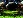 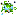 И.: наша планета очень большая, на ней много зеленых лугов и синих озер. В лугах живут зеленые инопланетяне, такие же, как Борка. Они едят зеленые листья и имеют на голове рожки, чтобы понимать язык насекомых. В озерах живут синие инопланетяне, как Ворка. У них круглое туловище, чтобы держаться на воде, как воздушный шарик, и три глаза. Когда синие инопланетяне засыпают, то закрывают только два глаза, а третьим смотрят, что делается вокруг. А теперь расскажите нам, кто живет на вашей планете. Игра «Продолжи предложение» Наша планета очень… На ней много … В лесах живут… Осенью многие звери… Перелетные птицы осенью… Зимой деревья …  Весной из теплых стран… На деревьях весной... На реках весной… Люди на нашей планете живут… В городах есть… Мы охраняем нашу планету для того, чтобы…И.: ваша планета очень красивая! Но нам нужно приступать к ремонту космического корабля. В.:  Что нам понадобится, чтобы починить космический корабль? Д.: Инструменты!И.: Мы будем показывать вам карточки, а вы определите, что необходимо для ремонта корабля, а что лишнее.Игра «Что лишнее» Молоток, кровать, рулетка. Пассатижи, пила, ложка. Отвертка, дрель, рубашка. И.: Молодцы, вы справились с заданием. Но знаете ли вы, для чего нужны эти инструменты?Д.: Молоток нужен для того, чтобы забивать гвозди. Рулетка нужна для того, чтобы измерять. И т. д. И.: теперь мы можем починить наш корабль! Но при поломке сбились все наши навигационные карты! Мы не сможем проложить маршрут. А проходит он через те планеты, звезды и созвездия, в названии которых есть звук с или сь.В.: Ребята, давайте, если мы услышим в слове звук с или сь, будем хлопать в ладоши.Игра «Найди звук». Солнце, Сатурн, Земля, Марс, Сириус, Альтаир, Скорпион, Телец, Рысь, Лебедь. И.: Ребята, а как вы думаете, почему созвездия назвали Скорпион, Телец, Рысь, Лебедь?Ответы детей. И.: Готово! Маршрут проложен! Теперь мы можем отправляться в путь, но сначала научим вас делать космическую зарядку!       Физкультминутка:Мы в ракету сели дружно                     Сложить руки над головой.Завести моторы нужно!                         Круговые движения руками Влево, вправо, влево, вправо,             Повороты, руки на поясе  Потрудились мы на славу!                    Хлопаем в ладошиРаз, два, три, четыре, пять,                   Махи рукамиМы готовы улетать!В облака ныряем ловко.                      Наклон впередПерегрузки. Группировка.                   Присесть, сгруппироватьсяВыше к звездам мы летим,                 Потянуться вверхВ невесомости парим!                          Плавно кружимся. В.: спасибо, инопланетяне, за вашу космическую зарядку. Вам далеко лететь. И чтобы в полете вы не заскучали, мы с ребятами тоже хотим научить вас новой игре. Игра «Скажи наоборот». Звезды далеко, а земля … близко. В космосе холодно, а на солнце … жарко. Ракета большая, а инопланетянин …маленький. Черепаха ползет медленно, а ракета летит …быстро. Облако легкое, а метеорит …тяжелый. На земле светло, а в космосе …темно. Когда светит солнце, наступает день, а когда луна …ночь.И.: теперь мы не заскучаем в пути! До свидания, ребята! Мы обязательно пригласим вас в гости на планету Ворляндию!В.: ребята, вам понравивились наши гости? А сможем мы описать их , чтобы рассказать о них родителям?Ответы детей: Борка – инопланетянин зеленого цвета с большими черными глазами. У него тоненькие ручки и ножки, а на голове рожки, чтобы понимать язык насекомых . Ворка – инопланетянин синего цвета. У него круглое туловище, три глаза и широкая улыбка. Он держится на воде, как воздушный шарик. В.: Как вы думаете, какие еще инопланетяне есть на плпнете Ворляндия?Ответы детей.В.: я предлагаю вам нарисовать разных инопланетян. Ваши рисунки мы обязательно отправим Борке и Ворке на память. 